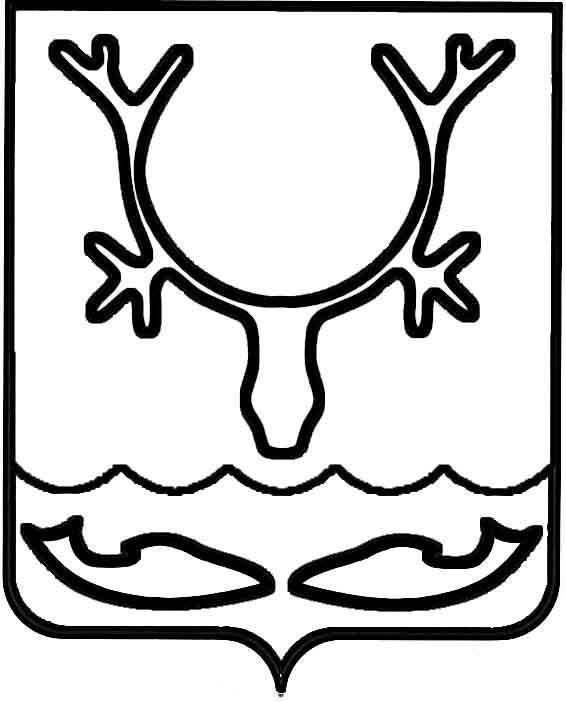 Администрация МО "Городской округ "Город Нарьян-Мар"ПОСТАНОВЛЕНИЕот “____” __________________ № ____________		г. Нарьян-МарОб изъятии земельного участка                               с кадастровым номером 83:00:050022:158 путем прекращения права аренды В соответствии со статьями 49, 56.2, 56.3 Земельного кодекса Российской Федерации, статьями 279, 281 Гражданского кодекса Российской Федерации,               п. 7 статьи 6 закона Ненецкого автономного округа от 19.09.2014 № 95-ОЗ                      "О перераспределении полномочий между органами местного самоуправления муниципальных образований Ненецкого автономного округа и органами государственной власти Ненецкого автономного округа", на основании распоряжения Департамента строительства, жилищно-коммунального хозяйства, энергетики                       и транспорта Ненецкого автономного округа от 30.12.2016 № 658-р "Об утверждении документации по планировке территории муниципального образования "Городской округ "Город Нарьян-Мар", письма УИЗО НАО от 07.11.2017 № 4992 Администрация МО "Городской округ "Город Нарьян-Мар"П О С Т А Н О В Л Я Е Т:В целях размещения канализационных сетей от КНС-3 по пр. Качгортский до накопительной ёмкости сооружения БЛОС-1200 изъять для муниципальных нужд муниципального образования "Городской округ "Город Нарьян-Мар" земельный участок с кадастровым номером 83:00:050022:158, площадью 729 кв.м.,                                      с разрешенным использованием – под строительство производственной базы, предоставленный на праве аренды обществу с ограниченной ответственностью "АрсенаЛ" на основании договора аренды земельного участка от 25.04.2011 № 103.Управлению муниципального имущества и земельных отношений Администрации МО "Городской округ "Город Нарьян-Мар" осуществить действия, связанные с изъятием земельного участка, указанного в п. 1 настоящего постановления, в установленном порядке.Направить настоящее постановление в УИЗО НАО.Настоящее постановление вступает в силу со дня его подписания                              и подлежит опубликованию и размещению на официальном сайте МО "Городской округ "Город Нарьян-Мар" в информационно-телекоммуникационной сети "Интернет".1511.20171292Первый заместитель главы Администрации МО "Городской округ "Город Нарьян-Мар" А.Н.Бережной